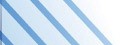 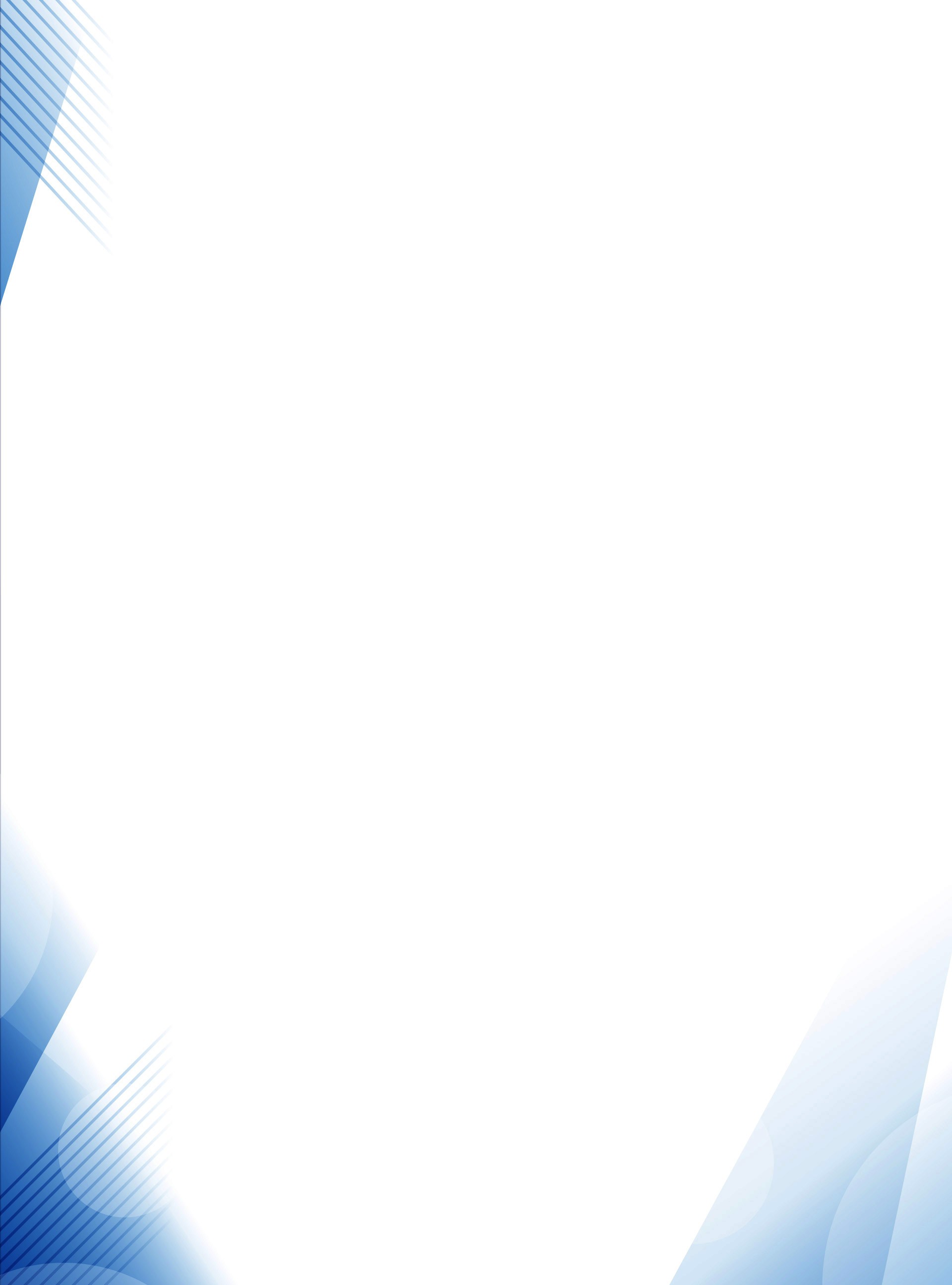 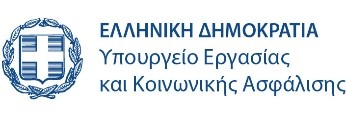 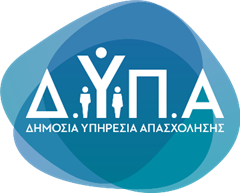 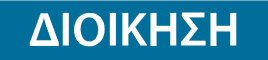 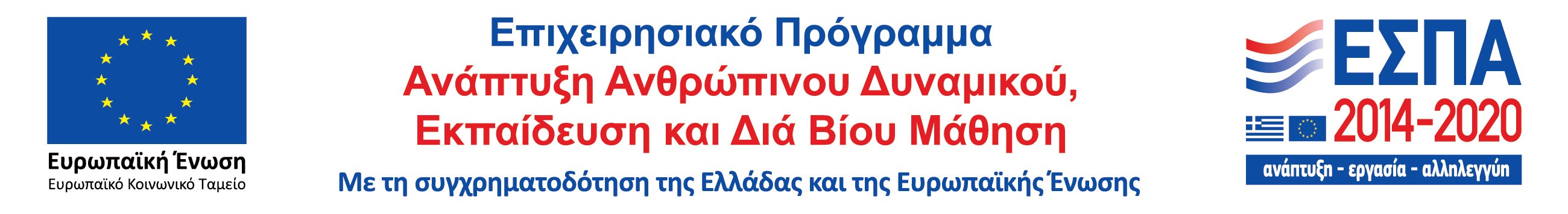 Τμήμα Επικοινωνίας & Δημοσίων Σχέσεων Αθήνα, 29.09.2023Συνεχίζονται οι αιτήσεις για τις 7 Πειραματικές Επαγγελματικές Σχολές Μαθητείας της ΔΥΠΑ σε ειδικότητες τουρισμού-φιλοξενίαςΣυνεχίζεται έως τις 22 Οκτωβρίου 2023 η ηλεκτρονική υποβολή αιτήσεων για την εισαγωγή μαθητών και μαθητριών στις επτά Πειραματικές Επαγγελματικές Σχολές (ΠΕΠΑΣ) Μαθητείας της ΔΥΠΑ, για το σχολικό έτος 2023-24, σε τρεις ειδικότητες υψηλής ζήτησης στον τομέα του τουρισμού και της φιλοξενίας: Υποδοχή Πελατών Ξενοδοχείου (reception), Μαγειρικής Τέχνης (chef) και Επισιτισμού (food and beverage).Δικαίωμα υποβολής αίτησης έχουν όσοι είναι ηλικίας 18 ετών και άνω, τουλάχιστον απόφοιτοι γυμνασίου. Για την ειδικότητα Υποδοχής Πελατών Ξενοδοχείου απαιτείται η καλή γνώση ξένης γλώσσας (αγγλικά, γαλλικά ή γερμανικά).Η υποβολή των αιτήσεων γίνεται αποκλειστικά ηλεκτρονικά στη διεύθυνση:https://www.gov.gr/ipiresies/ekpaideuse/eggraphe-se-skholeio/eggraphe-se-peiramatike- epaggelmatike-skhole-tou-oaedΣυγκεκριμένα η διαδρομή είναι: gov.gr → Εκπαίδευση → Εγγραφή σε σχολείο → Εγγραφή σε Πειραματική Επαγγελματική Σχολή της Δ.ΥΠ.Α.Οι ΠΕΠΑΣ λειτουργούν σε 7 πόλεις (Αθήνα, Θεσσαλονίκη, Κέρκυρα, Κρήτη, Μυτιλήνη, Πάτρα και Ρόδο) και εφαρμόζουν το δυικό σύστημα εκπαίδευσης, το οποίο συνδυάζει τη θεωρητική και εργαστηριακή επαγγελματική εκπαίδευση στη Σχολή με το πρόγραμμα μάθησης σε εργασιακό χώρο, σε πραγματικές συνθήκες εργασίας (on-the-job-training). Στόχος είναι να αποκτήσει ο εκπαιδευόμενος τις απαραίτητες θεωρητικές γνώσεις αλλά και επαγγελματική εμπειρία στην αγορά εργασίας.Το θεωρητικό μέρος υλοποιείται στις ΠΕΠΑΣ από τον Νοέμβριο έως τον Απρίλιο, ενώ η μαθητεία στις επιχειρήσεις πραγματοποιείται από τον Μάιο έως και τον Οκτώβριο με 8ωρη ημερήσια απασχόληση, 5 ημέρες την εβδομάδα. Η αμοιβή των μαθητών κατά τη διάρκεια της μαθητείας στις επιχειρήσεις ανέρχεται σε 165,50 € την εβδομάδα.Για τη λειτουργία των ΠΕΠΑΣ η ΔΥΠΑ συνεργάζεται με το Ελληνογερμανικό Εμπορικό και Βιομηχανικό Επιμελητήριο και το Ινστιτούτο Συνδέσμου Ελληνικών Τουριστικών Επιχειρήσεων, που διαθέτουν μεγάλη εμπειρία στον χώρο της επαγγελματικής εκπαίδευσης και του τουρισμού, ενώ η συνεργασία εγγυάται την τοποθέτηση σε θέσεις μαθητείας σε διακεκριμένες επιχειρήσεις του τουριστικού κλάδου (ξενοδοχεία 4 και 5 αστέρων) αλλά και ενισχύει την προοπτική της επαγγελματικής αποκατάστασης μετά τις σπουδές.Οι ειδικότητες στις 7 ΠΕΠΑΣ για το σχολικό έτος 2023-24 είναι οι εξής:ΠΕΠΑΣ Καλαμακίου – Ηρακλείου Κρήτης – Ρόδου – Πάτρας:Τεχνίτης Μαγειρικής ΤέχνηςΤεχνίτης ΕπισιτισμούΥπάλληλος Υποδοχής Πελατών ΞενοδοχείουΠΕΠΑΣ Θεσσαλονίκης – Κέρκυρας:Υπάλληλος Υποδοχής Πελατών ΞενοδοχείουΠΕΠΑΣ ΜυτιλήνηςΤεχνίτης ΕπισιτισμούΟι μαθήτριες και οι μαθητές των ΠΕΠΑΣ Μαθητείας της ΔΥΠΑ:Πραγματοποιούν πρόγραμμα μάθησης σε εργασιακό χώρο με αμοιβή και ασφάλισηΦοιτούν σε σύγχρονα εργαστήρια και τους παρέχονται βιβλία και βοηθήματαΕκπαιδεύονται από έμπειρο και άρτια καταρτισμένο εκπαιδευτικό προσωπικόΛαμβάνουν επίδομα στέγασης, που διπλασιάστηκε στα 240 ευρώ μηνιαίως, καθώς και σίτισης, που αυξήθηκε στα 9 ευρώ ημερησίως, με διευρυμένα εισοδηματικά κριτήριαΔικαιούνται σπουδαστική άδεια μέχρι 30 ημέρες με αποδοχέςΔικαιούνται αναβολή στράτευσης.Περισσότερες πληροφορίες παρέχονται στη διεύθυνση: https://www.dypa.gov.gr/mathitia